公司代码：                                              公司简称：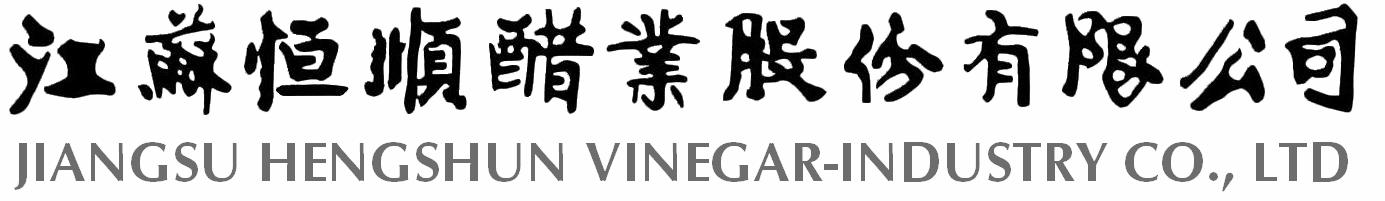 2017年第三季度报告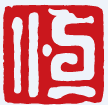 二○一七年十月目录一、	重要提示	3二、	公司基本情况	3三、	重要事项	5四、	附录	7重要提示公司基本情况主要财务数据截止报告期末的股东总数、前十名股东、前十名流通股东（或无限售条件股东）持股情况表重要事项附录财务报表